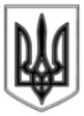 ЛИСИЧАНСЬКА МІСЬКА РАДАВИКОНАВЧИЙ КОМІТЕТР І Ш Е Н Н Я«05» 03.2019р.								     № 115м. ЛисичанськПро створення Координаційної радиз питань популяризації оздоровчої руховоїактивностіВідповідно до Указу Президента України від 09 лютого 2016 року                     № 42/2016 «Про Національну стратегію з оздоровчої рухової активності в Україні на період до 2025 року «Рухова активність – здоровий спосіб життя – здорова нація», на виконання розпорядження голови облдержадміністрації, керівника обласної військово-цивільної адміністрації від 30.01.2017 № 54 «Про затвердження плану заходів на 2017 рік щодо реалізації Національної стратегії з оздоровчої рухової активності в Луганській області на період до 2025 року «Рухова активність - здоровий спосіб життя - здорова нація», керуючись ст.40, ст.17, ст.18, ст.52 Закону України «Про місцеве самоврядування в Україні», виконавчий комітет міської радиВИРІШИВ:Створити Координаційну раду з питань популяризації серед населення оздоровчої рухової активності та затвердити її персональний склад (додаток 1).Затвердити: 2.1. Положення про Координаційну раду з питань популяризації серед населення оздоровчої рухової активності (додаток 2);2.2. Місцевий план заходів на 2019 рік щодо реалізації Національної стратегії з оздоровчої рухової активності в Україні на період до 2025 року «Рухова активність - здоровий спосіб життя - здорова нація» (додаток 3).3. Зобов’язати відповідальних, зазначених у місцевому плані заходів на 2019 рік щодо реалізації Національної стратегії з оздоровчої рухової активності в Україні на період до 2025 року «Рухова активність - здоровий спосіб життя - здорова нація», забезпечувати своєчасне виконання заходів плану та до 05 грудня поточного року інформувати відділ у справах сім'ї, молоді та спорту про виконання заходів плану.4. Інформацію про виконання заходів Місцевого плану заходів на 2019 рік щодо реалізації Національної стратегії з оздоровчої рухової активності в Україні на період до 2025 року «Рухова активність - здоровий спосіб життя - здорова нація» розглянути на засіданні виконавчого комітету міської ради у грудні 2019 року.5.Відділу з питань внутрішньої політики, зв'язку з громадськістю та засобами масової інформації дане рішення розмістити на офіційному сайті Лисичанської міської ради.6.Контроль за виконанням даного рішення покласти на заступника міського голови Ганьшина І.І.Міський голова									С. ШИЛІН Додаток 2 до рішення виконкому міської радивід 05.03.2019 № 115ПОЛОЖЕННЯпро Координаційну раду з питань популяризації серед населення оздоровчої рухової активностіКоординаційна рада з питань популяризації серед населення оздоровчої рухової активності (далі – Координаційна рада) є консультативно-дорадчим органом, який створюється рішенням виконкому Лисичанської міської ради з метою координації роботи структурних підрозділів Лисичанської міської ради, виконавчих органів міської ради, інших відомств та організацій, навчальних закладів щодо подальшого розвитку фізичної культури та спорту в місті, поширення серед населення оздоровчої рухової активності.Координаційна рада здійснює свою діяльність відповідно до Конституції України, законів України, актів Президента України, Кабінету Міністрів України, інших нормативно-правових актів та цього положення.Основні завдання Координаційної ради:сприяння створенню в місті умов до оздоровчої рухової активності та здорового способу життя для зміцнення здоров'я громадян як найвищої соціальної цінності;розвиток матеріально-технічної бази масового спорту, формування інфраструктури сучасних і привабливих спортивних споруд за місцем проживання, у місцях масового відпочинку громадян, на базі загальноосвітніх навчальних закладів, що мають бути легко доступні для різних верств населення;формування ціннісного ставлення молоді до власного здоров'я, покращення фізичного розвитку та фізичної підготовленості;збільшення кількості проведення загальнодоступних спортивних заходів для активного сімейного відпочинку в місцях масового відпочинку громадян; залучення інститутів громадянського суспільства, у тому числі молодіжних та дитячих громадських об’єднань, до проведення заходів з підвищення оздоровчої рухової активності населення;модернізація в навчальних закладах системи фізичного виховання, яке має бути органічно поєднано з іншими компонентами здорового способу життя; забезпечення медико-педагогічного контролю за фізичним вихованням дітей у загальноосвітніх навчальних закладах;впровадження рухової активності для первинної профілактики хронічних неінфекційних захворювань та фізичної реабілітації, надання консультацій з питань використання оздоровчої рухової активності;впровадження у засобах масової інформації соціальної реклами стосовно переваг оздоровчої рухової активності;запровадження системи моніторингу основних показників рухової активності різних вікових та соціальних верств населення.Координаційна рада має право:запрошувати на свої засідання представників структурних підрозділів міської ради, виконавчих органів місцевого самоврядування, інших відомств, навчальних закладів, громадських організацій, робота яких спрямована на реалізацію державної політики у сфері фізичної культури та спорту (за згодою їх керівництва);одержувати в установленому порядку необхідні для її діяльності інформацію і матеріали.Персональний склад Координаційної ради  затверджується рішенням виконкому. До складу ради можуть входити представники структурних підрозділів міської ради, керівники підприємств, установ та організацій незалежно від форм власності, представники громадських об’єднань.Очолює раду заступник міського голови. Голова ради має заступника, який виконує обов'язки голови у разі його відсутності.Основною формою роботи Координаційної ради є засідання. Засідання ради проводяться не рідше, ніж один раз на рік. Засідання Ради вважається правомочним, якщо на ньому присутні не менше, як дві третини її загального складу.Рішення Ради приймається простою більшістю голосів її членів, оформлюються у вигляді протоколів (підписаних головою та секретарем). Рішення Координаційної ради мають рекомендаційний характер.Члени Координаційної ради працюють в раді на громадських засадах.Організаційне, інформаційне та матеріально-технічне забезпечення діяльності Координаційної ради здійснюється відділом у справах сім'ї, молоді та спорту Лисичанської міської ради.Заступник міського голови						І. ГАНЬШИННачальник відділу у справах сім'ї,молоді та спорту								Н. НЕЦВЄТДодаток 1 до рішення виконкому міської радивід 05.03.2019 №  115СкладКоординаційної ради з питаньпопуляризації серед населення оздоровчої рухової активностіТерноваОлена Олександрівна		головний спеціаліст відділу з питань внутрішньої політики, зв’язку з громадськістю та ЗМІЛадік Дмитро Олексійович	представник ФСТ «Україна», директор КЗ «Лисичанська міська ДЮСШ» (за згодою)Салахетдінов Андрій Хамзянович	представник ФСТ «Спартак», керівник фізичного виховання Лисичанського медичного коледжу (за згодою)Козир Олександр Миколайович	керівник фізичного виховання ДПТНЗ «Привільський професійний ліцей»ЧумаченкоВолодимир Володимирович                    	керівник фізичного виховання	Лисичанського державного гірничо-індустріального коледжу (за згодою)КараулановДмитро Борисович	депутат Лисичанської міської ради (за згодою)Глоба Михайло Васильович	керівник ГО «Лисичанський клуб Айкідо «Марубасі» 	(за згодою)Бочарник Володимир Іванович		ветеран спорту з веслування на байдарках та каное	(за згодою)Жичина Христина Андріївна		інспектор ювенальної превенції, лейтенант Лисичанського ВП ГУНП 			(за згодою)ФіщукВіктор Аркадійович	директор	ДП «Лисичанський ринок»Куманікін	директор Андрій Анатолійович	ТОВ «ІСП АКСОН»	Третьяков Олександр Олександрович	директор ТОВ «Східагро»Заступник міського голови						       І. ГАНЬШИННачальник відділу у справах сім'ї,молоді та спорту									Н. НЕЦВЄТДодаток 3 до рішення виконкому міської радивід  05.03.2019 № 115Місцевий план заходів на 2019 рікщодо реалізації Національної стратегії з оздоровчої рухової активності в Україні на період до 2025 року «Рухова активність - здоровий спосіб життя - здорова нація»Заступник міського голови						І. ГАНЬШИННачальник відділу у справах сім'ї,молоді та спорту								Н. НЕЦВЄТГолова Ганьшин Ігор Івановичзаступник міського головизаступник міського головиЗаступник головиНецвєтНіна Петрівнаначальник відділу у справах сім'ї, молоді та спорту міської радиначальник відділу у справах сім'ї, молоді та спорту міської радиСекретар ФеденкоНаталія Сергіївнаголовний спеціаліст відділу у справах сім'ї, молоді та спорту міської радиголовний спеціаліст відділу у справах сім'ї, молоді та спорту міської радиЧлени ради:Члени ради:Члени ради:БондаренкоЛюдмила ВолодимирівнаБондаренкоЛюдмила Володимирівнаголовний спеціаліст відділу освіти міської ради № з/пНайменування заходуСтрок виконанняВідповідальні виконавці12341Засідання Координаційної ради з питань популяризації серед населення оздоровчої рухової активності при міській радіПротягом рокуВідділ у справах сім'ї, молоді та спорту2Створення умов для підвищення рівня фізичної підготовки молоді для проходження служби у Збройних Силах України, інших військових формуваннях, утворених відповідно до законів, шляхом проведення відповідних фізкультурно-спортивних заходів, у тому числі міської спартакіади серед допризовної молодіПротягом рокуВідділ у справах сім'ї, молоді та спорту3Проведення на території області Всеукраїнської інформаційно- профілактичної акції «Відповідальність починається з мене», спрямованої, зокрема, на популяризацію здорового способу життяПротягом рокуВідділ у справах сім'ї, молоді та спорту, відділ освіти4Залучення до просвітницької роботи з ведення здорового способу життя видатних спортсменів та тренерів області, у тому числі шляхом проведення ними майстер-класів, відкритих тренуваньПротягом рокуВідділ у справах сім'ї, молоді та спорту, відділ освіти, КЗ «ЛМДЮСШ», ФСТ (за згодою), спортивні федерації (за згодою)5Збільшення загальнодоступних фізкультурно-оздоровчих заходів у місцях масового відпочинку населення (парках, скверах, пляжах тощо)Протягом рокуВідділ у справах сім'ї, молоді та спорту, ФСТ (за згодою)6Популяризація та утвердження здорового і безпечного способу життя та культури здоров’я за участю громадських організацій фізкультурно-спортивної спрямованості, ветеранських, молодіжних та дитячих громадських організаційПротягом рокуВідділ у справах сім'ї, молоді та спорту, відділ освіти, КЗ «ЛМДЮСШ», ФСТ (за згодою), спортивні федерації (за згодою)7Проведення у закладах освіти фізкультурно-оздоровчих та спортивно-масових заходів, забезпечення належного медико- педагогічного контролю з метою залучення дітей та молоді, у тому числі дітей з інвалідністю, до активних занять спортомПротягом рокуВідділ освіти, відділ у справах сім'ї, молоді та спорту8Проведення загальнодоступних спортивних заходів за участю студентів закладів вищої освітиПротягом рокуКерівники закладів вищої освіти9Проведення фізкультурно-оздоровчих та спортивно-масових заходів із залученням трудових колективів до рухової активностіПротягом рокуВідділ освіти, відділ у справах сім'ї, молоді та спорту, ФСТ (за згодою), спортивні федерації (за згодою)10Сприяння розміщенню в засобах масової інформації соціальної реклами, спрямованої на пропаганду здорового способу життя, рухової активності, з метою утвердження національної ідеї соціальної активності, фізично здорової та духовно багатої особистості, збільшення спортивних передач та покращення їх якостіПротягом рокуВідділу з питань внутрішньої політики, зв'язку з громадськістю та засобами масової інформації, відділ у справах сім'ї, молоді та спорту11Оцінювання рівня фізичної підготовленості населення з метою розроблення комплексу відповідних показників для різних груп населенняПротягом рокувідділ у справах сім'ї, молоді та спорту